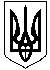 МИРГОРОДСЬКА РАЙОННА ДЕРЖАВНА АДМІНІСТРАЦІЯПОЛТАВСЬКОЇ ОБЛАСТІВІДДІЛ ОСВІТИНАКАЗ03.05.2017					м. Миргород			№238	Згідно Положення «Про проведення районного конкурсу творчих робіт учнівської молоді «Я люблю свій рідний край», затвердженого наказом відділу освіти Миргородської районної державної адміністрації №140 від 28.03.2016, зареєстрованого в Миргородському міськрайонному управлінні юстиції у Полтавській області за № 4/220 від 04.04.2016, з метою пропаганди туризму, краєзнавства та активного відпочинку, розвитку творчих здібностей, активності та ініціативи, виявлення творчо обдарованої молоді, здатної до художньої, літературної, прикладної творчості,НАКАЗУЮ:Провести конкурс творчих робіт учнівської молоді «Я люблю свій рідний край» (далі Конкурс) 18 травня 2018 року о 9.00 в приміщенні Миргородської районної станції юних туристів (далі – райСЮТур) за адресою м. Миргород, вул. Незалежності, 20/17. Керівникам закладів загальної середньої освіти призначити відповідальних за організацію та участь в Конкурсі.Творчі роботи та заявки на участь в Конкурсі подаються до 15 травня 2018 року за адресою райСЮТур (м. Миргород, вул. Незалежності, 20/17).Затвердити склад журі (додається).Системному адміністратору відділу освіти Шульзі О.М. до 07травня 2018 року розмістити даний наказ на офіційному сайті відділу освіти.Контроль за виконанням наказу покласти на завідувача методичного кабінету Іванченко І.Ю.Начальник відділу                                                             О.М.РудченкоНаказ підготовлено:методист  Миргородської районної станції юних туристів					О.А.НестеренкоПогоджено:Завідувач РМК 								І.Ю.Іванченкодиректор Миргородської районної станції юних туристів					В.В.ЧугуйЗ наказом ознайомлені:методист РМК 								Л.М.Бруцькаметодист РМК								Я.М.Горбикметодист РМК								Л.І.ОмельченкоДиректори шкіл засобами електронного зв’язку          ЗАТВЕРДЖЕНО:										 	   наказом відділу освіти									   від 03.05.2018 № 238Склад журірайонного конкурсу творчихробіт учнівської молоді«Я люблю свій рідний край»Горбик Я.М., методист РМК, голова журі,Бруцька Л.М., методист РМК, член журі;Омельченко Л.І., методист РМК, член журі;Нестеренко О.А., методист райСЮТур, член журі.Про проведення районного конкурсу творчих робіт учнівської молоді «Я люблю свій рідний край»